ECO-TEAM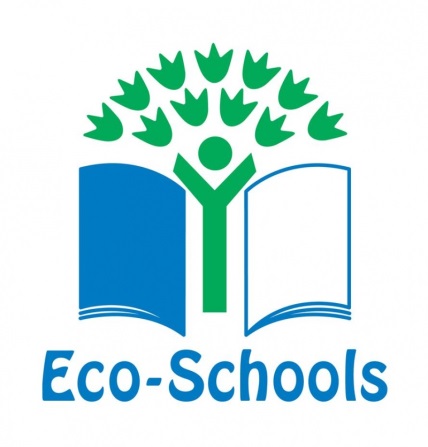 FEEDBACK BOOKLETDo you have something to tell the Eco-Team?Complete the page in the booklet and let your Eco-Team knowClass_____________________________Date:Name:What you want to say:Feedback from the Eco-Team Date:Name:What you want to say:Feedback from the Eco-TeamDate:Name:What you want to say:Feedback from the Eco-Team Date:Name:What you want to say:Feedback from the Eco-TeamDate:Name:What you want to say:Feedback from the Eco-Team Date:Name:What you want to say:Feedback from the Eco-TeamDate:Name:What you want to say:Feedback from the Eco-Team Date:Name:What you want to say:Feedback from the Eco-TeamDate:Name:What you want to say:Feedback from the Eco-Team Date:Name:What you want to say:Feedback from the Eco-TeamDate:Name:What you want to say:Feedback from the Eco-Team Date:Name:What you want to say:Feedback from the Eco-TeamDate:Name:What you want to say:Feedback from the Eco-Team Date:Name:What you want to say:Feedback from the Eco-TeamDate:Name:What you want to say:Feedback from the Eco-Team Date:Name:What you want to say:Feedback from the Eco-TeamDate:Name:What you want to say:Feedback from the Eco-Team Date:Name:What you want to say:Feedback from the Eco-TeamDate:Name:What you want to say:Feedback from the Eco-Team Date:Name:What you want to say:Feedback from the Eco-TeamDate:Name:What you want to say:Feedback from the Eco-Team Date:Name:What you want to say:Feedback from the Eco-Team